Практика студентов дефектологического факультета ЯГПУ им К.Д. Ушинского под руководством учителя-логопеда Бибик Ирины Александровны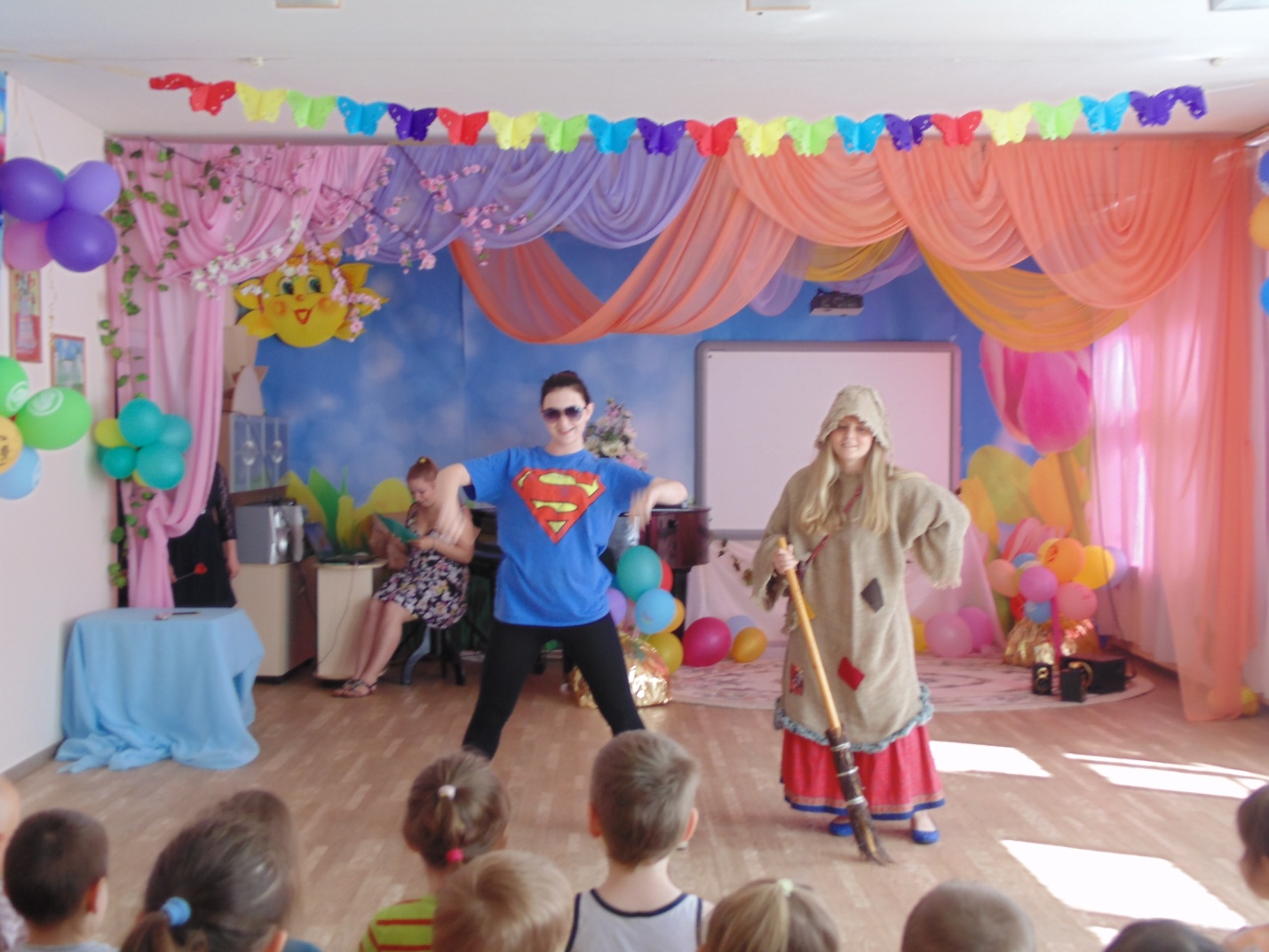 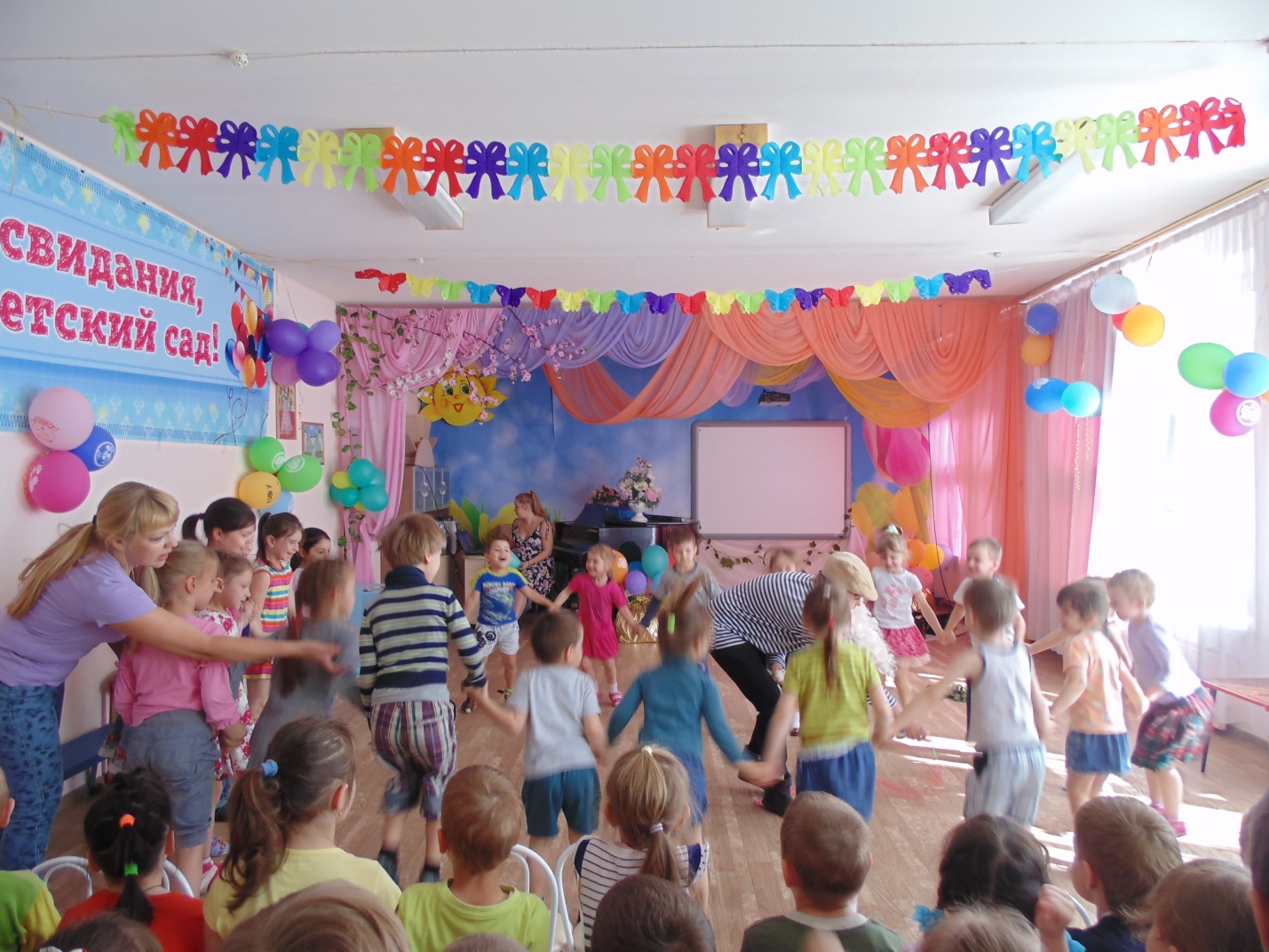 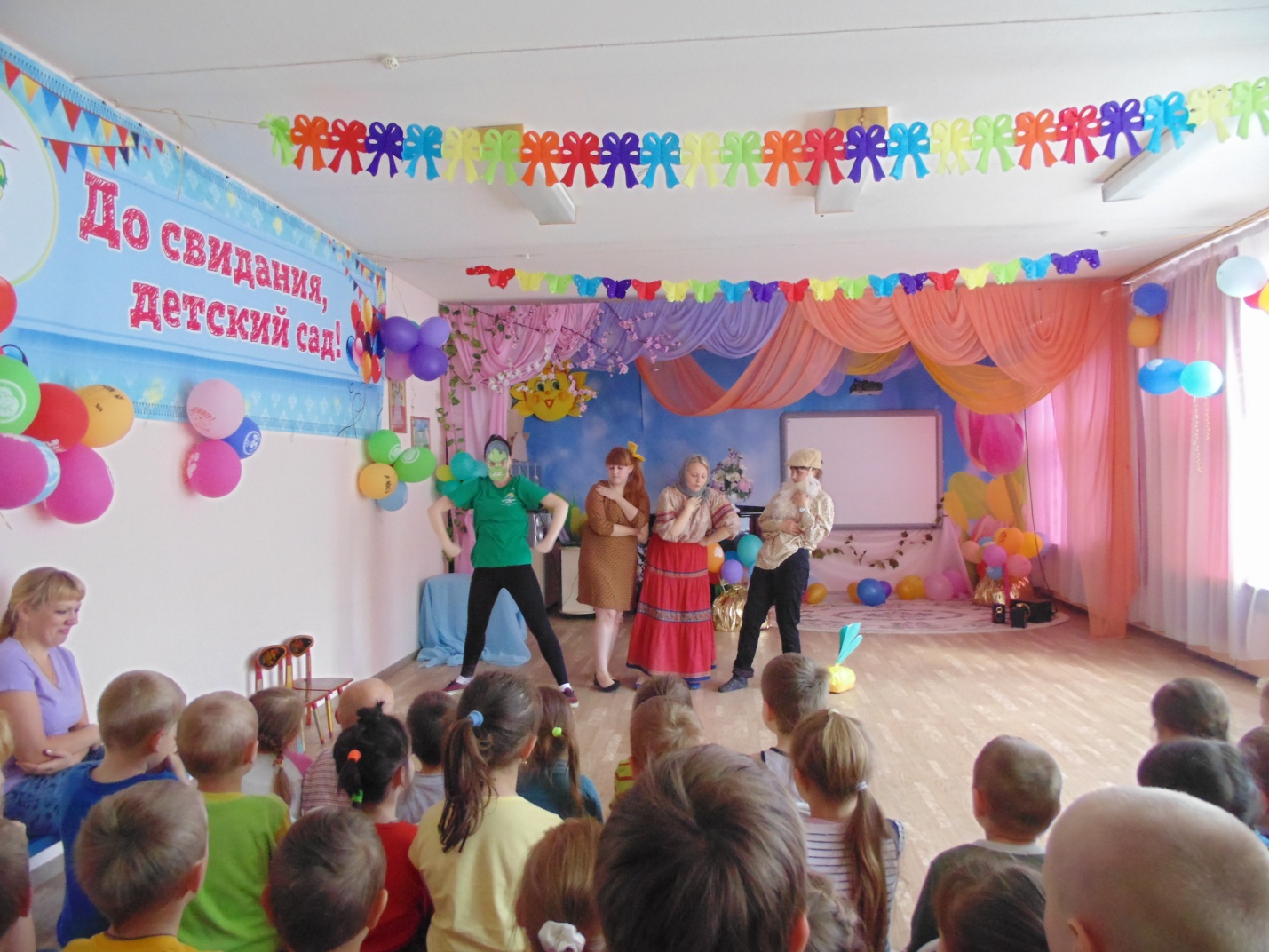 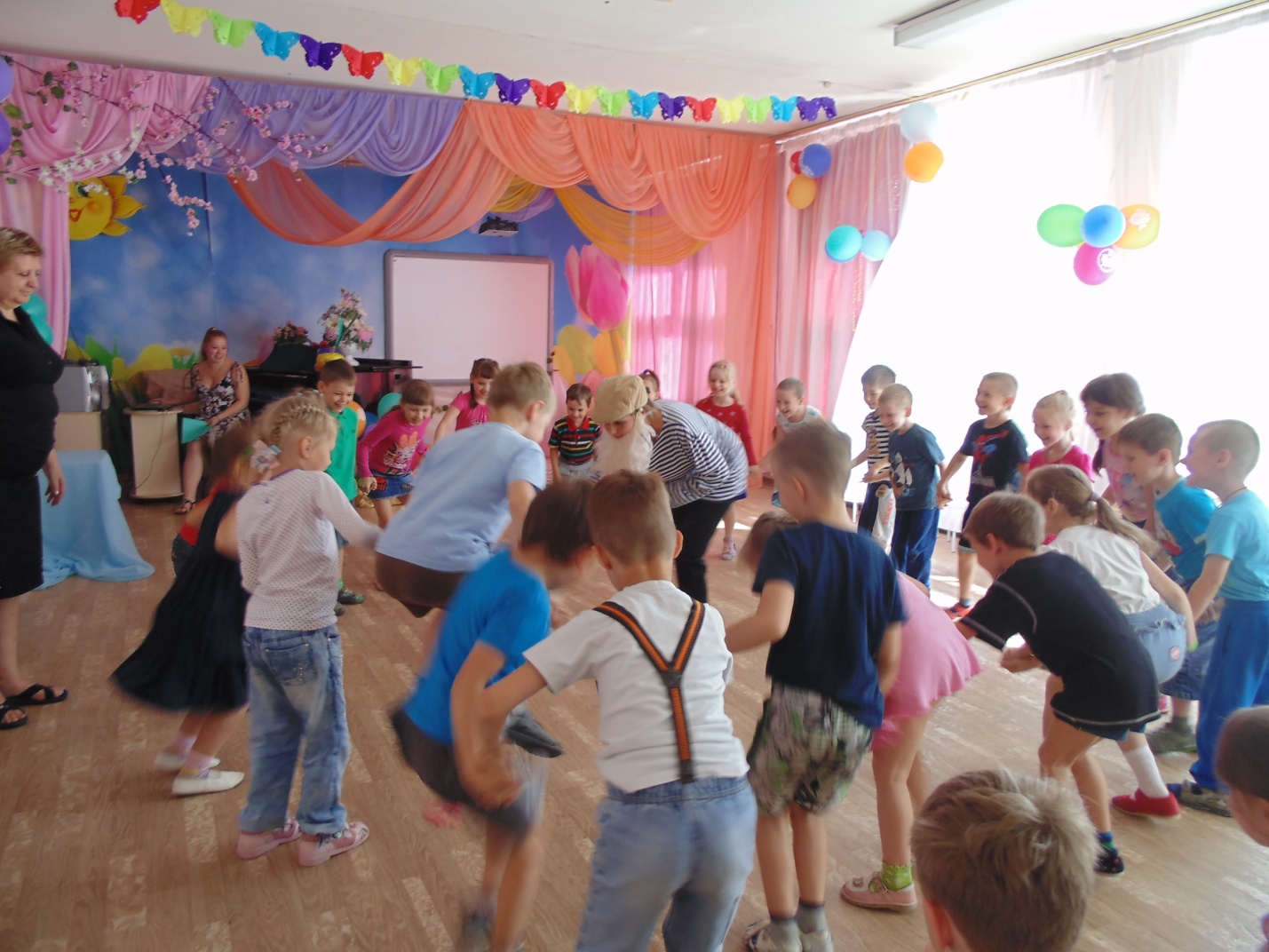 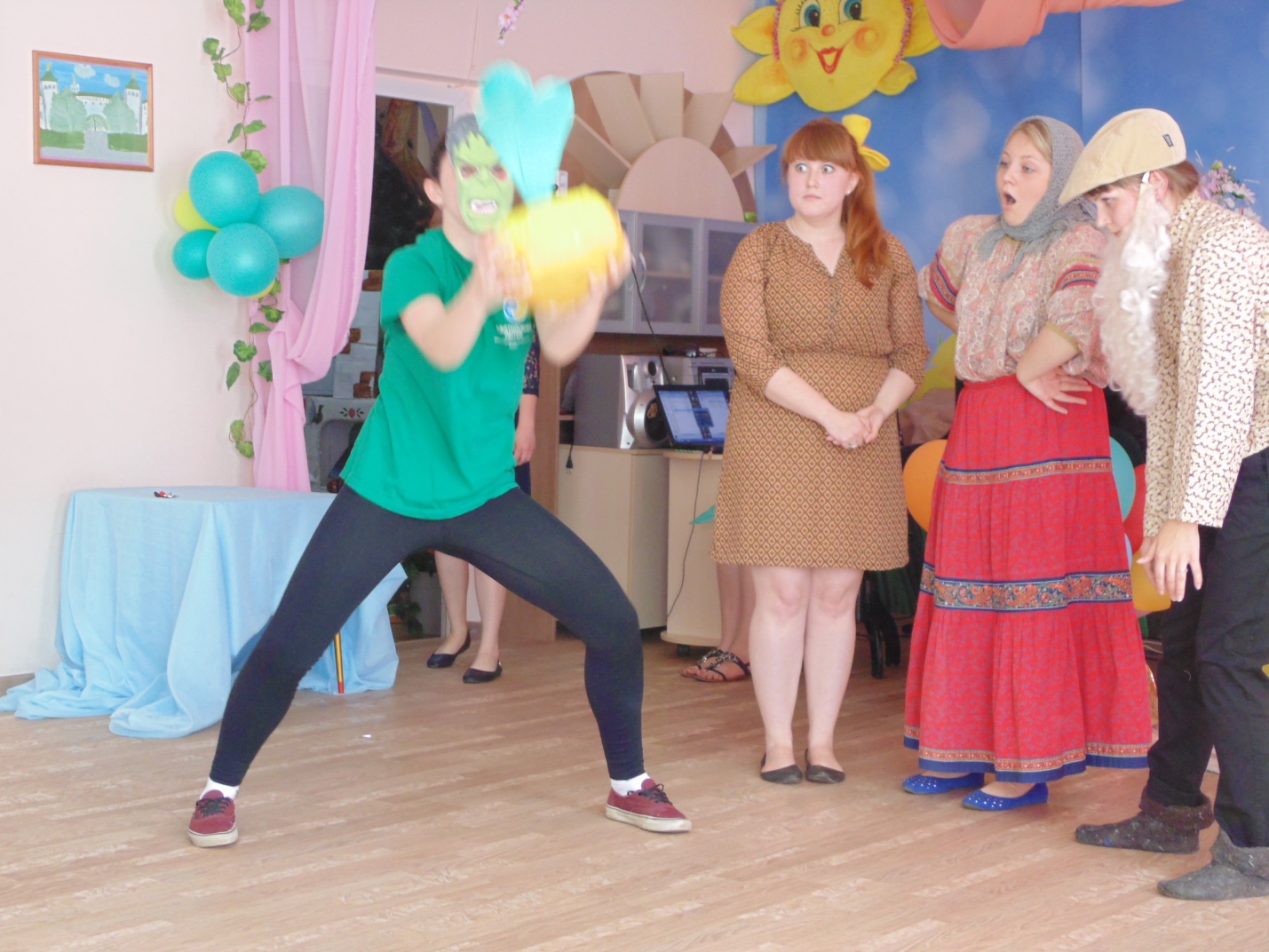 